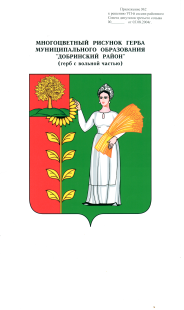 РОССИЙСКАЯ ФЕДЕРАЦИЯ Администрация сельского поселения Каверинский сельсоветДобринского муниципального района                                                                  Липецкой областиПОСТАНОВЛЕНИЕ25.12.2017г.                                 с. Паршиновка                                          № 152Об утверждении   Программы                                                                                                      профилактики нарушений обязательных требований,                            осуществляемой органом муниципального контроля – администрацией   сельского поселения Каверинский сельсовет                                                                         на 2018 год      В соответствии с ч.ч. 1 и п. 3 ч.2  статьи 8.2 Федерального закона                                от 26 декабря 2008 года № 294-ФЗ «О защите прав юридических лиц и индивидуальных предпринимателей при осуществлении государственного контроля (надзора) и муниципального контроля», руководствуясь Уставом   сельского поселения Каверинский сельсовет, администрация сельского поселения Каверинский сельсоветПОСТАНОВЛЯЕТ:         1. Утвердить   Программу   профилактики нарушений обязательных требований,  осуществляемой органом муниципального контроля –администрацией   сельского поселения Каверинский сельсовет на 2018 год (далее – Программа профилактики нарушений).     2. Должностным лицам администрации   сельского поселения Каверинский сельсовет, уполномоченным на осуществление муниципального контроля на территории  сельского поселения,  обеспечить в пределах своей компетенции, выполнение Программы профилактики нарушений.      3. Настоящее постановление вступает в силу с 1 января 2018 года.    4. Настоящее постановление подлежит обнародованию и размещению на официальном сайте администрации  сельского поселения Каверинский сельсовет  в информационной телекоммуникационной сети «Интернет».Глава администрации                                                                                            сельского поселения                                                                                                                 Каверинский сельсовет                                                               В.Г.ЯковлевУТВЕРЖДЕНАпостановлением  администрации                                                                                                          сельского поселения                                                                                                                         Каверинский сельсовет                                                                                                                                       от 25.12.2017 № 152ПРОГРАММА                                                                                                                               профилактики нарушений обязательных требований,  осуществляемой органом муниципального контроля –администрацией                                           сельского поселения Каверинский сельсовет                                                                                                          на 2018 год                                                                                                         (Программа профилактики нарушений)РАЗДЕЛ I.  ПЕРЕЧЕНЬвидов муниципального контроля, осуществляемого на территории                сельского  поселения Каверинский сельсоветРАЗДЕЛ II. Мероприятия по профилактике нарушений, реализуемые администрацией   сельского поселения  Каверинский сельсовет№п/пВид муниципального контроляОснованиеУполномоченный орган муниципального контроля1.Муниципальный жилищный контрольФедеральный закон  РФ  от 06.10.2003 N 131-ФЗ "Об общих принципах организации местного самоуправления в Российской Федерации",   Жилищный кодекс РФ, Закон Липецкой области  от 21.02.2013г.  № 125-ОЗ «О порядке осуществления муниципального жилищного контроля и порядке взаимодействия органа государственного жилищного надзора Липецкой области с органами муниципального жилищного контроля»Администрации                           сельского поселения4.Муниципальный контроль за соблюдением правил благоустройства территорий поселенийФедеральный закон от 06.10.2003 N 131-ФЗ "Об общих принципах организации местного самоуправления в Российской Федерации", Правила содержания территорий и элементов внешнего благоустройства сельского поселения Каверинский сельсовет                              (утв. решением Совета депутатов сельского поселения Каверинский сельсовет от 16.06.2011г. N 38-рс,  Администрации                           сельского поселения№ п/пНаименованиемероприятияСрок реализации мероприятияОтветственныйисполнитель12341Размещение на официальном сайте администрации сельского поселения Каверинский сельсовет в сети «Интернет» для каждого вида муниципального контроля перечней нормативных правовых актов или их отдельных частей, содержащих обязательные требования, оценка соблюдения которых является предметом муниципального контроля,  а также текстов соответствующих нормативных правовых актовI квартал(далее – по меренеобходимости)Органы(должностные лица), уполномоченные на осуществление муниципального контроля в соответствующей сфере деятельности, указанные в разделе I настоящей Программы2  Осуществление информирования юридических лиц, индивидуальных предпринимателей по вопросам соблюдения обязательных требований, в том числе посредством разработки и опубликования руководств по соблюдению обязательных требований, проведения семинаров и конференций, разъяснительной работы в средствах массовой информации и иными способами.     В случае изменения обязательных требований – подготовка и распространение комментариев о содержании новых нормативных правовых актов, устанавливающих обязательные требования, внесенных изменениях в действующие акты, сроках и порядке вступления их в действие, а также рекомендаций о проведении необходимых организационных, технических мероприятий, направленных на внедрение и обеспечение соблюдения обязательных требованийВ течение года(по мере необходимости)Органы(должностные лица), уполномоченные на осуществление муниципального контроля в соответствующей сфере деятельности, указанные в разделе I настоящей Программы3Обеспечение регулярного (не реже одного раза в год) обобщения практики осуществления в соответствующей сфере деятельности муниципального контроля и размещение на официальном сайте администрации сельского поселения Каверинский сельсовет в сети «Интернет» соответствующих обобщений, в том числе с указанием наиболее часто встречающихся случаев нарушений обязательных требований с рекомендациями в отношении мер, которые должны приниматься юридическими лицами, индивидуальными предпринимателями в целях недопущения таких нарушенийIV кварталОрганы(должностные лица), уполномоченные на осуществление муниципального контроля в соответствующей сфере деятельности, указанные в разделе I настоящей Программы4 Выдача предостережений о недопустимости нарушения обязательных требований в соответствии с частями 5-7 статьи 8.2 Федерального закона от 26 декабря 2008 года № 294-ФЗ «О защите прав юридических лиц и индивидуальных предпринимателей при осуществлении государственного контроля (надзора) и муниципального контроля» (если иной порядок не установлен федеральным законом)В течение года(по мере необходимости)Органы(должностные лица), уполномоченные на осуществление муниципального контроля в соответствующей сфере деятельности, указанные в разделе I настоящей Программы